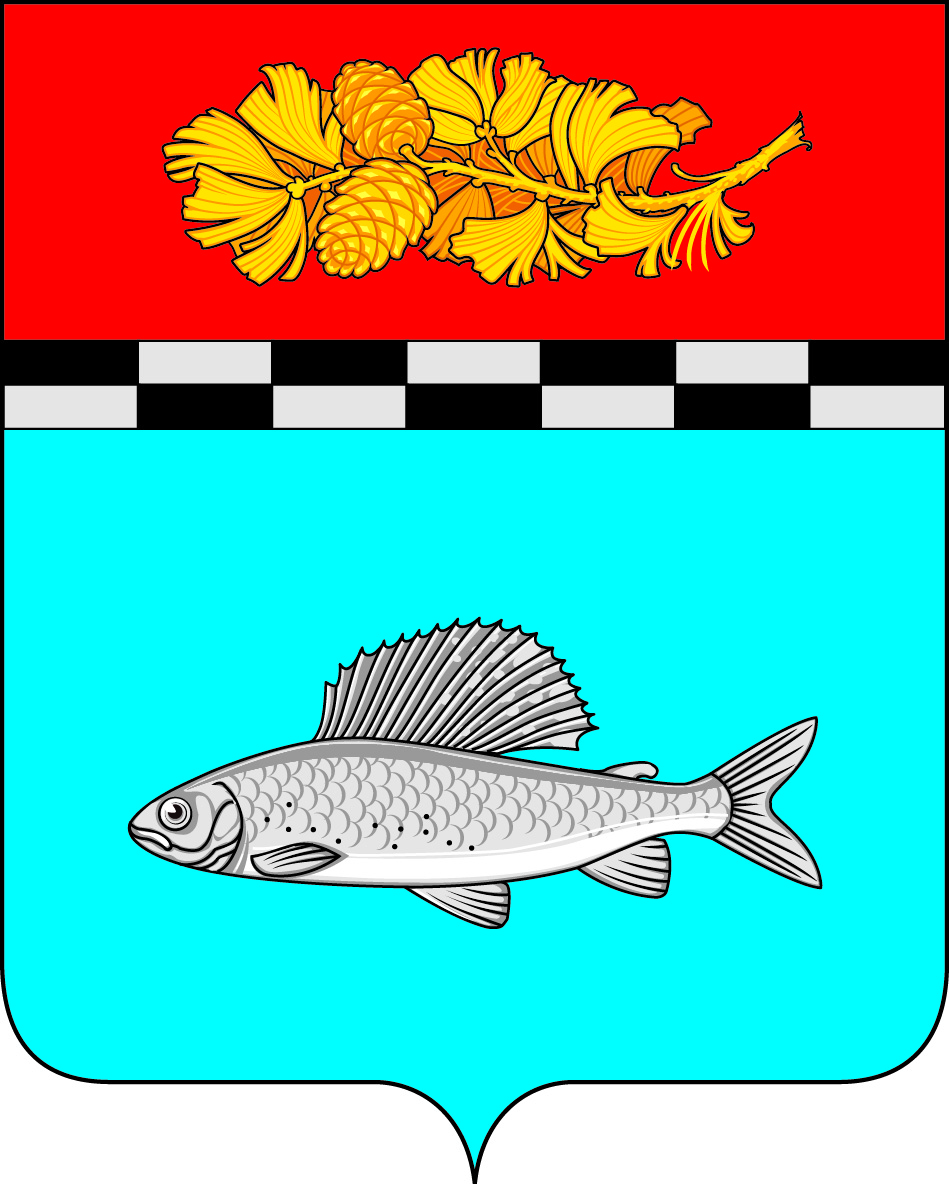 АДМИНИСТРАЦИЯ УЛЬКАНСКОГО ГОРОДСКОГО ПОСЕЛЕНИЯКАЗАЧИНСКО-ЛЕНСКОГО МУНИЦИПАЛЬНОГО РАЙОНАИРКУТСКОЙ ОБЛАСТИПОСТАНОВЛЕНИЕ10 апреля  2020 г.                                                                                                                                   № 98п. УльканО предоставлении места (площадки) накопления твердых коммунальных отходов и о включении сведений в реестр мест (площадок) накопления твердых коммунальных отходов на территории Ульканского городского поселения Казачинско-Ленского муниципального района Иркутской области В соответствии с Федеральным законом от 06.10.2003 № 131-ФЗ «Об общих принципах организации местного самоуправления в Российской Федерации», Федеральным законом от 24.06.1998 № 89-ФЗ «Об отходах производства и потребления», постановлением Правительства Российской Федерации от 31.08.2018 № 1039 «Об утверждении Правил обустройства мест (площадок) накопления твердых коммунальных отходов и ведения их реестра», постановлением  Правительства Иркутской области от 12.12.2016 № 780-пп «Об утверждении порядка накопления твердых коммунальных отходов (в том числе их раздельного накопления) на территории Иркутской области», руководствуясь статьями 7, 42, 50 Устава Ульканского городского поселения Казачинско-Ленского муниципального района, администрация Ульканского городского поселенияп о с т а н о в л я е т:1. Предоставить место на контейнерной площадке  и специальный контейнер для  накопления твердых коммунальных отходов Муниципальному казенному учреждению Ульканского городского муниципального образования «Культурно-спортивный центр «Магистраль» (для публичной библиотеки)  по адресу: 666534, Иркутская область, Казачинско-Ленский район, р.п. Улькан, ул. Крымская, участок 1А  с географическими координатами: широта 55,8984550, долгота 107,7977860 на территории Ульканского городского поселения Казачинско-Ленского муниципального района Иркутской области; 2. Включить сведения о предоставлении места (площадки) накопления твердых коммунальных отходов Муниципальному казенному учреждению Ульканского городского муниципального образования «Культурно-спортивный центр «Магистраль» (для публичной библиотеки)  по адресу: 666534, Иркутская область, Казачинско-Ленский район, р.п. Улькан, ул. Крымская, участок 1А  с географическими координатами: широта 55,8984550, долгота 107,7977860  в реестр мест (площадок) накопления твердых коммунальных отходов на территории Ульканского городского поселения Казачинско-Ленского муниципального района Иркутской области;   Опубликовать настоящее постановление на официальном сайте www.admulkan.ru; 4.   Довести данное постановление до всех заинтересованных лиц. Глава Ульканскогогородского поселения                                                                                                        А.Н.НикищенкоИванова Виктория Владимировнател. 8 (39562) 32068                                                Согласовано:Заведующий юридическим отделом _________________________ Н.Н.Старицын